Publicado en Madrid el 08/06/2017 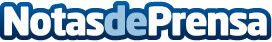 El absentismo laboral de los pacientes con dolor crónico alcanza el 41%El dolor crónico afecta al 18% de españoles, reduciendo su calidad de vida y derivando en depresión en 3 de cada 4 casos avanzados, así como en deterioro familiar y socio-económico. Los pacientes con dolor severo realizan 3 veces más visitas al médico que los pacientes sin sintomatología y hasta 5 veces más visitas a urgenciasDatos de contacto:AxiCom916611737Nota de prensa publicada en: https://www.notasdeprensa.es/el-absentismo-laboral-de-los-pacientes-con Categorias: Medicina Sociedad Eventos Recursos humanos http://www.notasdeprensa.es